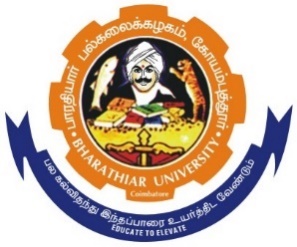 பா ர தி யா ர்  ப ல் க லை க் க ழ க ம்B H A R A T H I A R   U N I V E R S I T YCOIMBATORE – 641046, TAMILNADU, INDIAState University| Re-accredited with “A” Grade by NAAC | Ranked 13th among Indian Universities by MHRD-NIRFTANSCHE-RGP Project Fellow Recruitment NotificationTwo Project Fellow positions are available in the TANSCHE-RGP funded project to work in Plant Genetic Engineering Laboratory, Department of Biotechnology, Bharathiar University. The interested candidates are requested to send the following documents by email (pbi.ukieri2019@gmail.com) as single PDF file. The last date for submitting the application is 17-10-22. CVExpression of interest statement on the proposalAll the supporting documents from SSC/SSLC onwardsResearch experience if any with supporting documentsPublications if anyAll 4 semester self-attested mark sheets of M.Sc. degree is must for this position For further details, Dr. R. SathishkumarProfessor and Head, PI, TANSCHE-RGP ProjectPlant Genetic Engineering LaboratoryDepartment of BiotechnologyBharathiar UniversityCoimbatore, Tamil Nadu – 641046 Lab Website: http://pgel.buc.edu.in/index.htmlEmail: pbi.ukieri2019@gmail.comProject TitleDesignation No. of PositionsEssential qualificationsStipend per monthLarge Scale Production of lignin peroxidase (lip) by molecular farming for rapid and low cost degradation of coir waste – a Green Technology for tackling agro-waste pollution in Western TamilnaduProject Fellow01M.Sc. in Life Sciences.Candidate have to register for his Ph.D.Rs. 10,000/- consolidated